ROTEIRO PARA RELATÓRIO DO ESTÁGIO (NÃO-OBRIGATÓRIO)Esse roteiro tem por objetivo orientar a construção de um relatório descritivo sobre a atuação de cada estagiário (a) no campo do estágio não obrigatório. Elementos textuaisIntrodução – Deve introduzir o relato, explicitar dados sobre o estágio (local com endereço e localização, orientador (a) do estágio na UFRN, supervisor(a) e turma (s), horários e dias da semana em que o estágio foi desenvolvido), justificativa (destacar a importância do estágio para a formação de cada discente).  DesenvolvimentoDescrever uma caracterização da escola campo de estágio (estrutura física, recursos humanos, estrutura de funcionamento, dinâmica sociocultural da escola e seu entorno, breve comentário sobre projeto pedagógico da escola, com destaque para o ensino de Arte na instituição escolar);Descrever uma breve caracterização da turma (estudante (s), professor (a), local, materiais didáticos, outras observações; Descrever o desenvolvimento do Projeto de ensino – descrever objetivos, metodologia (procedimentos de organização do trabalho pedagógico do (a) discente na escola: Registro e reflexão sobre a observação e aplicação das aulas planejadas: como se deram as aulas, quais os conteúdos abordados e quais as relações possíveis com o campo da dança; Observações sobre a relação entre estagiário (a), professor (a) e demais pessoas da escola.   Considerações finais: Avaliação do estágio pelo estagiário (pontos positivos, negativos e sugestões)Perspectivas de continuidade de atuação do estagiário no mesmo campo de estágio;Identificação de lacunas ou necessidade de ampliação do trabalho da escola frente ao ensino da dança e possíveis sugestões; Contribuições do estágio para a formação do estagiário,Outras considerações importantes.  Elementos pós-textuaisReferênciasApêndices: material pedagógico produzido durante o estágio (opcional)Anexos: Cronograma de Atividades, Planos de Aula (quando aplicados). UNIVERSIDADE FEDERAL DO RIO GRANDE DO NORTECENTRO DE CIËNCIAS HUMANAS, LETRAS E ARTESDEPARTAMENTO DE ARTESCURSO DE LICENCIATURA EM DANÇA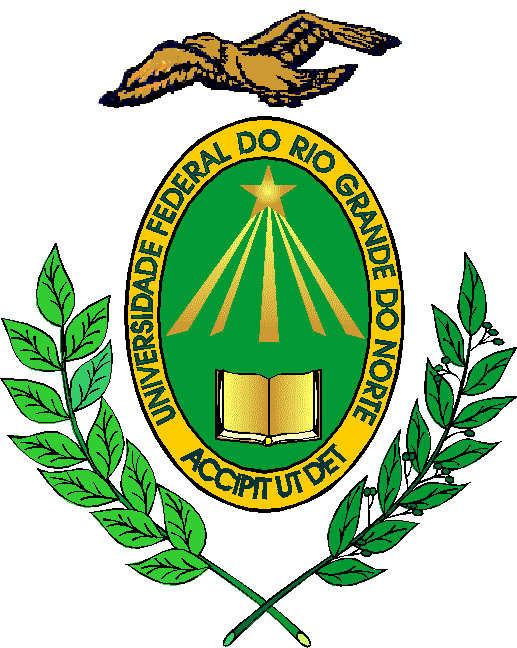 